  Cheatham Hill Digital Learning Plan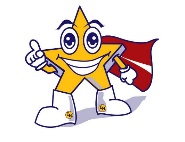 4th GradeTeachers are available through email Monday-Friday 9:00-10:30. There may be alternate forms of communication according to how your student’s teacher normally communicates. For example: Remind, ClassDojo, etc. Daily work time for students: Grades 3-5: 2-hour total for all subjects A template of assignments will be shared with students and their families.Intermediate Digital Learning Resources page will be posted so students can access resources online as well. Check with your child’s teachers and Cheatham Hill’s website.   Your child’s teacher may be giving more specific assignments or alternate assignments. If you have questions, check with her. If your child is in another class such as AC, Target, etc., their teacher may be communicating alternate work as well. Please note there may be some sites below that may not apply to some classes because they may not use those particular resources. Please check with your child’s teacher.  ReadingRead 20 minutes a day.Ed Galaxy-checked assigned assignmentsBig Universe Squigglepark DreamscapeQuiziz (check with homeroom teacher)Read180/System 44 will send home a book they can read.  Look for online options as well. https://h100000058.education.scholastic.com/MathEd GalaxyMath Games-Splashmath, xtramath, Prodigy  (optional)Video Links-Khan Academy, ManicMath https://www.commoncoresheets.com/Choose worksheets and work the problems out on paper.  Check your work with the answer key provided.WritingBegin a writing journal. Task 1-Write an opinion paper on would you rather fly or be invisible. Write at least 3 paragraphs.  Explain why you chose this. Task 2-Think of something you would love to change at school. Write a persuasive essay about the topic.   Task 3-Choose a topic you want to know more about. Have a parent help you research. Write a letter to a friend teaching them what you learned.  Use the Cobb Digital Library databases. Task 4-Create a play with a sibling, mom or dad. Perform it for your familyScience/Social StudiesStudies Weekly on Clever-use the Active Directory option. Newspapers may be sent home to use with the online option. Georgia Science Workbook-students may be taking these workbooks home. They are available to access online as well.  